	Agromex s.r.o.	Zákazníkprodejce: Martin Hanek	Jihočeská zoologická zahrada Hluboká nad Vltavoumob.:	724 239 902	IČO: 00410829email: martin.hanek@agromex.cz email: info@zoohluboka.cz datum: 05.02.2024Fendt Vario 211 S Gen3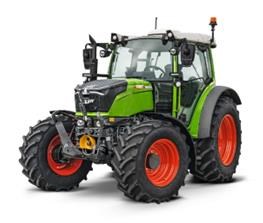 Obrázek je pouze ilustrativníVýbavaProvedeníL011	Výbava Power, verze 2Motor, převodovka, vývodový hřídel a tříbodový závěsG035	Verze s maximální rychlostí 40 km/hG048	Zadní vývodový hřídel 540/540E/1000 a závislými otáčkamiK038	Horní táhlo Kat. 2 s rychloupínacím hákem, mechanickéK120	Přední zvedací zařízení Kat. 2, s rychloupínacími hákyK155	Přední vývodový hřídel 1000K210	Koule Kat. 3 s otvorem Kat. 2, 1 párK220	Koule Kat. 2, pro horní táhloM031	Sada předehřevu (motoru, převodovky a hydraulického oleje)M095	Standardní ventilátorM122	Emisní norma Stage VHydraulikaH006	Zadní hydraulický ventil 1/1 a 1/2, UDK H078	Zadní hydraulický ventil 1/3, UDKH089	Zadní hydraulický ventil 1/4, UDKH163	Zpětné beztlaké vedení oleje vzaduH172	Load Sensing čerpadlo systému hydraulikyH200	Power Beyond připojeníH201	Externí ovládání hydraulického ventilu (na blatnících)Vybavení kabiny a osvětleníC001	Barva: Nature zelená / ráfky Terra červená C060	Stěrač zadního okna s ostřikovačemC067	Přídavné vyhřívání nohou C072	Automatická klimatizaceC080	Komfortní pneumaticky odpružené sedadloC119	Bez termináluC146	Napájecí zásuvkaC165	Držák přídavných zařízení vpravo doleC166	Standardní volantC170	Pomocný držák pro přídavná zařízeníC182	Odpružení kabiny - mechanické (silentbloky, pružicí elementy)C190	Přední přídavná střešní provozní světlaC195	Přední pracovní světla  C205	Přední pracovní světla na A sloupkuC210	Zadní střešní pracovní světla  C219	Zadní provozní světla - LEDC226	Světla pro denní svíceníC297	Elektrický odpojovač baterieC314	     Výstražný maják levý - LED   PříslušenstvíA057	Odpružení přední nápravyA073	Natáčecí přední blatníkyA081	Závaží do zadních kol 400 kg (2x 200 kg)A132	Vzduchové brzdy přívěsu - 2 hadicovéA160	Konzola do etáže s automatickou hubicí pro připojení přívěsuA183	Konzola do etáže s K80 pro připojení přívěsuA220	Bez závaží přední nápravyA224	Závěs s koulí, pevnýKola a rozchodyS2300	460/65R24 156A8/151D TL TRI2 NokianS4119	600/65R34 164D TL TRI2 NokianDalší výbavaF098	Čelní nakladač Fendt CARGO 3X/65F105	Třetí funkce nakladačeF116	Tlumič rázů